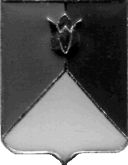 РОССИЙСКАЯ ФЕДЕРАЦИЯАДМИНИСТРАЦИЯ КУНАШАКСКОГО МУНИЦИПАЛЬНОГО РАЙОНАЧЕЛЯБИНСКОЙ ОБЛАСТИРАСПОРЯЖЕНИЕот «05 апреля 2024 г. №199-рОб организации летнего отдыха, оздоровления детей и временного трудоустройства несовершеннолетних в каникулярное время 2024 года в Кунашакском муниципальном районеВ соответствии с Федеральным законом от 24.07.1998 года  №124 – ФЗ «Об основных гарантиях прав ребенка в Российской Федерации», решением межведомственной комиссии по вопросам организации в Челябинской области отдыха и оздоровления детей от 19.03.2024 года1.Утвердить мероприятия по организации летнего отдыха, оздоровления детей и временного трудоустройства несовершеннолетних  в каникулярное время 2024 года в Кунашакском муниципальном районе с учетом санитарно-эпидемиологических правил и рекомендаций, разработанных Федеральной службой по надзору в сфере защиты прав потребителей и благополучия человека (постановление Главного государственного санитарного врача Российской Федерации от 28.09.2020 года №28 «Об утверждении санитарных правил СП 2.4.3648-20 «Санитарно-эпидемиологические требования к организациям воспитания и обучения, отдыха и оздоровления детей и молодежи»).2.Установить сроки продолжительности смен: -в Муниципальном бюджетном учреждении «Детский оздоровительный лагерь имени Г.И. Баймурзина» (далее – МБУ «ДОЛ имени Г.И. Баймурзина»): 1 смена с 10.06.2024 г. по 30.06.2024 г.-21 день;2 смена с 04.07.2024 г. по 17.07.2024 г. -14 дней;3 смена с 21.07.2024 г. по 03.08.2024 г.- 14 дней.-в лагерях дневного пребывания на базе  общеобразовательных организациях Кунашакского муниципального района (далее - лагерь дневного пребывания) - с 1июня 2024 года на 21 календарных дней (приложение).	3.Утвердить предельную стоимость путевки в МБУ «ДОЛ имени Г.И. Баймурзина» на оздоровительный период 2024 года для иногородних в размере:                     	-23 500 рублей на 14 календарных дней; 	-35 000 рублей на 21 календарный день.	4.Утвердить стоимость путевки для  обучающихся  общеобразовательных организаций Кунашакского муниципального района: -за 1 путевку в МБУ «ДОЛ имени Г.И. Баймурзина» в размере 4 700 (четыре тысячи семьсот) рублей 00 копеек за смену длительностью 14 (четырнадцать) календарных дней и 7 000 (семь тысяч) рублей за смену длительностью 21 (двадцать один) календарный день; -на одного ребенка в смену в лагерях дневного пребывания в размере 500 (пятьсот) рублей. 	5.Утвердить стоимость набора продуктов питания на одного ребенка в день в МБУ «ДОЛ имени Г.И. Баймурзина» – 374,10 (триста семьдесят четыре) рублей 10 копеек, в лагерях дневного пребывания – 172,33 (сто семьдесят два) рублей 33 копеек.  	6.Определить количество детей в МБУ «ДОЛ имени Г.И. Баймурзина» по 150 (сто пятьдесят) детей в каждую смену.	7.Руководителям летнего отдыха и оздоровление детей в каникулярное время:	7.1.осуществлять открытие организаций летнего отдыха детей и их оздоровления  только при соответствии их санитарно-эпидемиологическим требованиям и при наличии санитарно-эпидемиологического заключения о соответствии требованиям санитарных правил;	7.2.обеспечить устранение нарушений законодательства Российской Федерации в сфере организации летнего отдыха и оздоровления детей, выявленных при проведении проверок территориальными органами Роспотребнадзора, МЧС, МВД по итогам летней оздоровительной кампании 2023 года;	7.3.обеспечить выполнение предписаний органов санитарно-эпидемиологического надзора по подготовке организаций летнего отдыха детей и их оздоровления в полном объеме, обратив особое внимание на подготовку систем водоснабжения и пищеблоков;	7.4.обеспечить однократное лабораторное обследование с целью определения острых кишечных инфекций бактериальной и вирусной этиологии перед началом летнего отдыха (также при поступлении на работу в течение летнего отдыха) сотрудников пищеблока, лиц, осуществляющих эксплуатацию водопроводных сооружений);	7.5.обеспечить гигиеническую подготовку всех категорий лиц, работающих в организациях летнего отдыха детей и их оздоровления;	7.6.организовать проведение противопожарных инструктажей и тренировок по обработке действий по эвакуации людей в случае пожара на реже одного раза в каждой смене;	7.7.обеспечить комплектование каждой организации летнего отдыха и их оздоровления квалифицированными специалистами в соответствии с требованиям законодательства;	7.8.обеспечить контроль за допуском к трудовой деятельности персонала детских оздоровительных лагерей, в том числе привлекаемого к временной работе, с целью исключения возможного допуска к занятиям с детьми и подростками лиц, лишенных права на занятие трудовой деятельностью в сфере образования несовершеннолетних, организации их отдыха и оздоровления, медицинского обеспечения, спорта, культуры и искусства в соответствии с требованиями статьи 351.1 Трудового кодекса Российской Федерации;	7.9.обеспечить медицинское обслуживание детей в детских оздоровительных учреждениях в соответствии с требованиями законодательства;	7.10.прием детей осуществлять при наличии заключения врача об отсутствии контактов с инфекционными больными, о состоянии здоровья детей и сведений об имеющихся прививках;	7.11.обеспечить прием сотрудников в организации летнего отдыха детей и их оздоровления, прошедших медицинские осмотры и вакцинацию, в соответствии с Национальным календарем профилактических прививок;	7.12.обеспечить выполнение мероприятий по профилактике клещевых инфекций в сезон 2024 г.;	7.13.обеспечить организацию контроля полноценного питания детей и подростков, безопасности их жизни и здоровья, по противопожарной безопасности в детских оздоровительных учреждениях;	7.14.организовать работу по страхованию жизни и здоровья детей и подростков;7.15.обеспечить проведение инструктажей с персоналом организаций отдыха детей по разъяснению тактики действий в случае получения информации о возможных нарушениях общественного порядка, совершении преступлений, обнаружении взрывчатых устройств и других подозрительных предметов, появлении лиц, замышляющих совершение преступлений, а также отработке способов экстренной связи с нарядами полиции. 7.16.обеспечить охрану на территории в котором будет осуществляться летний отдых детей и их оздоровление.	7.17.Запретить:	-участие детей в туристических походах, экскурсиях, спортивных соревнованиях на открытой природе, в благоустройстве и очистке территорий детей и подростков, не привитых против клещевого энцефалита.	8.Руководителю МБУ «ДОЛ имени Г.И. Баймурзина»:	8.1.обеспечить выполнение предписаний органов санитарно-эпидемиологического надзора по подготовке организаций отдыха детей и их оздоровления в полном объеме, обратив особое внимание на подготовку систем водоснабжения и пищеблоков.	9.В Муниципальном бюджетном общеобразовательном учреждении «Тахталымская средняя общеобразовательная школа» из-за незавершенных строительных работ не проводить летнюю оздоровительную кампанию в 2024 году. 	10.Включить Муниципальное казенное общеобразовательное учреждение «Буринская средняя общеобразовательная школа» в летнюю оздоровительную кампанию в 2024 году.	11.Организовать реализацию путевок в МБУ «ДОЛ имени Г.И. Баймурзина» для обучающихся Кунашакского муниципального района с учетом квот для сельских поселений Кунашакского района. Распределение произвести по количеству мест в школе пропорционально количеству обучающихся. 12.Выделить 15 (пятнадцать) бесплатных путевок в порядке очередности, поступивших заявлений родителей (законных представителей),  детям, один из родителей которых является лицом, призванный на военную службу по мобилизации в Вооруженные Силы Российской Федерации в соответствии с Указом Президента Российской Федерации от 21 сентября 2022 года №647 «Об объявлении частичной мобилизации в Российской Федерации».	13.Межведомственной комиссии по организации летнего отдыха, оздоровления и временного трудоустройства несовершеннолетних каникулярное время 2024 года в Кунашакском муниципальном районе:	13.1.обеспечить приемку учреждений летнего отдыха и оздоровления в срок до 24 мая 2024 года.	13.2.обеспечить организацию контроля деятельности детских оздоровительных учреждений. 	14.Финансовому управлению администрации Кунашакского муниципального района Аюповой Р.Ф. обеспечить финансирование мероприятий по организации летнего отдыха, оздоровления и временного трудоустройства несовершеннолетних в каникулярное время 2024 года в Кунашакском муниципальном районе.	15.ОКУ ЦЗН Кунашакского района организовать временное трудоустройство несовершеннолетних в 2024 г. в свободное от учебы время.	16.Определить уполномоченным органом по организации летнего отдыха, оздоровления и временного трудоустройства несовершеннолетних в каникулярное время 2024 года в Кунашакском муниципальном районе Управление образования администрации Кунашакского муниципального района (далее - Управление образования).	17.Управлению образования: 	17.1.обеспечить охват детей всеми формами отдыха, оздоровления и временного трудоустройства несовершеннолетних в каникулярное время 2024 года в Кунашакском муниципальном районе;17.2.обеспечить целевое использование выделенных средств;	18.Начальнику ОМВД России по Кунашакскому району Низаметдинову Д.Ф. обеспечить реализацию мероприятий, направленных на обеспечение общественного порядка и общественной безопасности в организациях отдыха детей, защиты несовершеннолетних, прибывших на отдых, от преступных посягательств, профилактику безнадзорности и правонарушений несовершеннолетних на территории Кунашакского района.19.Отделу информационных технологий Администрации Кунашакского муниципального района Ватутину В.Р. опубликовать настоящее распоряжение на официальном сайте Кунашакского муниципального района в сети Интернет.	20.Организацию исполнения настоящего распоряжения возложить на руководителя Управления образования Администрации Кунашакского муниципального района Латыпову О.Р.	21.Контроль за исполнением настоящего распоряжения   возложить на заместителя Главы района по социальным вопросам  администрации района Нажметдинову А.Т.Главы района                                                                                            Р.Г. ВакиловПриложение к распоряжениюАдминистрации Кунашакского муниципального районаот «05» апреля 2024 г. № 199-рМероприятия по организации летнего отдыха, оздоровления и  временного трудоустройства несовершеннолетних  в каникулярное время 2024 года в Кунашакском муниципальном районе№ п/пНаименование мероприятийКол-во смен/дней в сменуКол-во детейСтоимость путевки  (руб.)Стоимость путевки  для обучающихся Кунашакского районаПрограммаИсполнители1МБУ «ДОЛ им. Г.И.Баймурзина»1 смена – 21 день15035 000,0 7 000,0«Развитие образования в Кунашакском муниципальном районе на 2023-2027 годы»Администрация Кунашакского муниципального района, Управление образования1МБУ «ДОЛ им. Г.И.Баймурзина»2 смена – 14 день15023 500,04 700,0 «Развитие образования в Кунашакском муниципальном районе на 2023-2027 годы»Администрация Кунашакского муниципального района, Управление образования 1МБУ «ДОЛ им. Г.И.Баймурзина»3 смена –14 дней15023 500,04 700,0«Развитие образования в Кунашакском муниципальном районе на 2023-2027 годы»Администрация Кунашакского муниципального района, Управление образования 2Детские оздоровительные лагеря с дневным пребыванием при общеобразовательных учреждениях (16 лагерей)1/211300-500,0«Развитие образования в Кунашакском муниципальном районе на 2023 – 2027 годы»Администрация Кунашакского муниципального района, Управление образования 3Организация временных рабочих мест для подростков 14 – 18 лет1/9-10176Объем средств из МБ500,0тыс. рублей«Развитие образования в Кунашакском муниципальном районе на 2023 – 2027 годы» ОКУ – Центр занятости населения КМР, Управление образования 